APS Confirmation/Finding for Crisis Exception RequestsWaiver Type:	 Frail Elderly 		 Brain Injury Intellectual Developmental Disability Physical Disability            Person Making Confirmation:Consumer Information: 			APS Investigation Information:Additional Information/Comments: 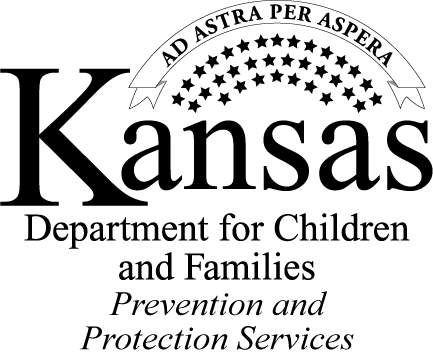 Name:Date:Date:Phone Number:Phone Number:Email:Name:DOB:Address:City, State, Zip:City, State, Zip:Phone Number:Phone Number:Medicaid ID #:Medicaid ID #:Vulnerability preventing individual from being able to care for themselves: Vulnerability preventing individual from being able to care for themselves: Vulnerability preventing individual from being able to care for themselves: Source of Request to APS:Source of Request to APS:Date of Request to APS:Reason for Crisis Exception:Reason for Crisis Exception:Finding: Substantiated A/N/E   Substantiated A/N/E  Date of Finding:Unsubstantiated A/N/EOpen A/N/E investigationUnsubstantiated A/N/EOpen A/N/E investigationFinding Due Date if investigation is not complete:Signature